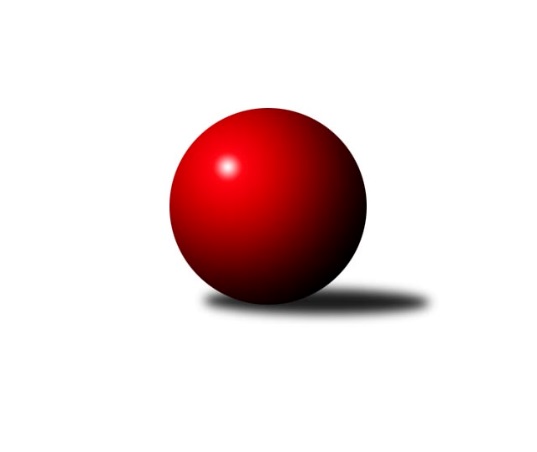 Č.2Ročník 2018/2019	5.6.2024 Jihomoravský KPD - 1.-8.místo 2018/2019Statistika 2. kolaTabulka družstev:		družstvo	záp	výh	rem	proh	skore	sety	průměr	body	plné	dorážka	chyby	1.	KK Orel Telnice	7	6	0	1	20.0 : 8.0 	(26.5 : 15.5)	1190	12	854	336	30.7	2.	TJ Sokol Mistřín	7	5	2	0	20.0 : 8.0 	(25.0 : 17.0)	1170	12	820	351	30.3	3.	TJ Sokol Husovice	8	4	2	2	20.0 : 12.0 	(26.0 : 22.0)	1223	10	859	364	28.3	4.	KK Orel Ivančice	8	3	1	4	15.0 : 17.0 	(24.5 : 23.5)	1192	7	842	351	31	5.	SK Podlužan Prušánky	8	2	3	3	15.0 : 17.0 	(23.0 : 25.0)	1075	7	774	301	41.8	6.	TJ Sokol Šanov	8	2	2	4	15.0 : 17.0 	(23.5 : 24.5)	1110	6	800	311	38.5	7.	KK Mor.Slávia Brno	8	1	3	4	11.0 : 21.0 	(22.0 : 26.0)	1067	5	760	308	32.6	8.	SK Kuželky Dubňany	8	1	1	6	8.0 : 24.0 	(15.5 : 32.5)	1106	3	783	323	40.5Tabulka doma:		družstvo	záp	výh	rem	proh	skore	sety	průměr	body	maximum	minimum	1.	KK Orel Telnice	4	3	0	1	11.0 : 5.0 	(17.0 : 7.0)	1192	6	1215	1165	2.	TJ Sokol Šanov	4	2	1	1	10.0 : 6.0 	(15.0 : 9.0)	1156	5	1206	1115	3.	TJ Sokol Mistřín	3	1	2	0	7.0 : 5.0 	(10.5 : 7.5)	1074	4	1262	839	4.	SK Podlužan Prušánky	4	1	2	1	9.0 : 7.0 	(14.0 : 10.0)	1180	4	1235	1106	5.	TJ Sokol Husovice	4	2	0	2	9.0 : 7.0 	(13.0 : 11.0)	1200	4	1251	1153	6.	KK Mor.Slávia Brno	4	1	1	2	6.0 : 10.0 	(13.5 : 10.5)	1188	3	1219	1134	7.	KK Orel Ivančice	4	1	1	2	6.0 : 10.0 	(11.5 : 12.5)	1188	3	1239	1129	8.	SK Kuželky Dubňany	4	1	0	3	5.0 : 11.0 	(8.5 : 15.5)	1144	2	1231	1105Tabulka venku:		družstvo	záp	výh	rem	proh	skore	sety	průměr	body	maximum	minimum	1.	TJ Sokol Mistřín	4	4	0	0	13.0 : 3.0 	(14.5 : 9.5)	1195	8	1229	1158	2.	KK Orel Telnice	3	3	0	0	9.0 : 3.0 	(9.5 : 8.5)	1189	6	1257	1137	3.	TJ Sokol Husovice	4	2	2	0	11.0 : 5.0 	(13.0 : 11.0)	1229	6	1248	1203	4.	KK Orel Ivančice	4	2	0	2	9.0 : 7.0 	(13.0 : 11.0)	1194	4	1338	1091	5.	SK Podlužan Prušánky	4	1	1	2	6.0 : 10.0 	(9.0 : 15.0)	1049	3	1139	892	6.	KK Mor.Slávia Brno	4	0	2	2	5.0 : 11.0 	(8.5 : 15.5)	1037	2	1250	721	7.	TJ Sokol Šanov	4	0	1	3	5.0 : 11.0 	(8.5 : 15.5)	1099	1	1121	1068	8.	SK Kuželky Dubňany	4	0	1	3	3.0 : 13.0 	(7.0 : 17.0)	1097	1	1136	1038Tabulka podzimní části:		družstvo	záp	výh	rem	proh	skore	sety	průměr	body	doma	venku	1.	TJ Sokol Mistřín	5	3	2	0	13.0 : 7.0 	(17.0 : 13.0)	1143	8 	1 	2 	0 	2 	0 	0	2.	TJ Sokol Husovice	5	3	1	1	13.0 : 7.0 	(16.0 : 14.0)	1228	7 	1 	0 	1 	2 	1 	0	3.	KK Orel Telnice	4	3	0	1	10.0 : 6.0 	(13.5 : 10.5)	1192	6 	1 	0 	1 	2 	0 	0	4.	SK Podlužan Prušánky	6	2	2	2	12.0 : 12.0 	(19.0 : 17.0)	1074	6 	1 	1 	1 	1 	1 	1	5.	KK Mor.Slávia Brno	5	1	2	2	9.0 : 11.0 	(16.0 : 14.0)	1138	4 	1 	1 	1 	0 	1 	1	6.	TJ Sokol Šanov	4	1	1	2	8.0 : 8.0 	(13.5 : 10.5)	1105	3 	1 	0 	0 	0 	1 	2	7.	SK Kuželky Dubňany	5	1	1	3	7.0 : 13.0 	(10.5 : 19.5)	1096	3 	1 	0 	2 	0 	1 	1	8.	KK Orel Ivančice	6	1	1	4	8.0 : 16.0 	(14.5 : 21.5)	1153	3 	0 	1 	2 	1 	0 	2Tabulka jarní části:		družstvo	záp	výh	rem	proh	skore	sety	průměr	body	doma	venku	1.	KK Orel Telnice	3	3	0	0	10.0 : 2.0 	(13.0 : 5.0)	1188	6 	2 	0 	0 	1 	0 	0 	2.	KK Orel Ivančice	2	2	0	0	7.0 : 1.0 	(10.0 : 2.0)	1278	4 	1 	0 	0 	1 	0 	0 	3.	TJ Sokol Mistřín	2	2	0	0	7.0 : 1.0 	(8.0 : 4.0)	1212	4 	0 	0 	0 	2 	0 	0 	4.	TJ Sokol Husovice	3	1	1	1	7.0 : 5.0 	(10.0 : 8.0)	1203	3 	1 	0 	1 	0 	1 	0 	5.	TJ Sokol Šanov	4	1	1	2	7.0 : 9.0 	(10.0 : 14.0)	1134	3 	1 	1 	1 	0 	0 	1 	6.	SK Podlužan Prušánky	2	0	1	1	3.0 : 5.0 	(4.0 : 8.0)	1148	1 	0 	1 	0 	0 	0 	1 	7.	KK Mor.Slávia Brno	3	0	1	2	2.0 : 10.0 	(6.0 : 12.0)	1039	1 	0 	0 	1 	0 	1 	1 	8.	SK Kuželky Dubňany	3	0	0	3	1.0 : 11.0 	(5.0 : 13.0)	1148	0 	0 	0 	1 	0 	0 	2 Zisk bodů pro družstvo:		jméno hráče	družstvo	body	zápasy	v %	dílčí body	sety	v %	1.	Tomáš Slížek 	SK Podlužan Prušánky  	7	/	7	(100%)	12	/	14	(86%)	2.	Kristýna Blechová 	TJ Sokol Šanov  	7	/	8	(88%)	11.5	/	16	(72%)	3.	František Hrazdíra 	KK Orel Telnice 	6	/	7	(86%)	12	/	14	(86%)	4.	Filip Žažo 	KK Mor.Slávia Brno 	6	/	7	(86%)	11	/	14	(79%)	5.	Martin Sedlák 	TJ Sokol Husovice 	6	/	8	(75%)	10	/	16	(63%)	6.	Martin Šubrt 	TJ Sokol Mistřín  	5	/	6	(83%)	9	/	12	(75%)	7.	Mirek Mikáč 	KK Orel Telnice 	5	/	7	(71%)	9.5	/	14	(68%)	8.	Ondřej Machálek 	TJ Sokol Husovice 	5	/	8	(63%)	8	/	16	(50%)	9.	Martin Maša 	KK Orel Ivančice 	4	/	4	(100%)	7	/	8	(88%)	10.	Jan Svoboda 	KK Orel Ivančice 	4	/	5	(80%)	7.5	/	10	(75%)	11.	Simona Maradová 	TJ Sokol Mistřín  	4	/	7	(57%)	9	/	14	(64%)	12.	Radim Tesařík 	SK Podlužan Prušánky  	4	/	8	(50%)	9	/	16	(56%)	13.	Aleš Zlatník 	SK Kuželky Dubňany  	4	/	8	(50%)	8.5	/	16	(53%)	14.	Matěj Oplt 	TJ Sokol Husovice 	4	/	8	(50%)	8	/	16	(50%)	15.	Petr Valášek 	TJ Sokol Mistřín  	3	/	4	(75%)	4	/	8	(50%)	16.	Vojtěch Šmarda 	KK Orel Ivančice 	3	/	7	(43%)	7	/	14	(50%)	17.	Jan Šustr 	KK Orel Telnice 	3	/	7	(43%)	5	/	14	(36%)	18.	Ludvík Vašulka 	TJ Sokol Mistřín  	2	/	3	(67%)	3	/	6	(50%)	19.	Petr Bakaj ml.	TJ Sokol Šanov  	2	/	5	(40%)	6	/	10	(60%)	20.	Petr Žažo 	KK Mor.Slávia Brno 	2	/	8	(25%)	6.5	/	16	(41%)	21.	Filip Černý 	SK Kuželky Dubňany  	1	/	1	(100%)	2	/	2	(100%)	22.	Aneta Sedlářová 	TJ Sokol Šanov  	1	/	1	(100%)	1	/	2	(50%)	23.	Jakub Kovář 	KK Orel Ivančice 	1	/	3	(33%)	2	/	6	(33%)	24.	Libor Laca 	SK Podlužan Prušánky  	1	/	3	(33%)	1	/	6	(17%)	25.	Eliška Bártíková 	TJ Sokol Šanov  	1	/	5	(20%)	4	/	10	(40%)	26.	Josef Němeček 	KK Mor.Slávia Brno 	1	/	7	(14%)	4.5	/	14	(32%)	27.	Jaroslav Harca 	SK Kuželky Dubňany  	1	/	7	(14%)	3	/	14	(21%)	28.	Matěj Sabo 	TJ Sokol Šanov  	0	/	1	(0%)	1	/	2	(50%)	29.	Ondřej Šipl 	KK Orel Ivančice 	0	/	1	(0%)	1	/	2	(50%)	30.	Martin Štrokay 	SK Podlužan Prušánky  	0	/	1	(0%)	0	/	2	(0%)	31.	Jindřich Doležel 	KK Mor.Slávia Brno 	0	/	1	(0%)	0	/	2	(0%)	32.	Barbora Laštůvková 	KK Orel Ivančice 	0	/	1	(0%)	0	/	2	(0%)	33.	David Růžička 	TJ Sokol Šanov  	0	/	2	(0%)	0	/	4	(0%)	34.	Tomáš Konečný 	KK Orel Ivančice 	0	/	3	(0%)	0	/	6	(0%)	35.	Tomáš Kubík 	SK Kuželky Dubňany  	0	/	8	(0%)	2	/	16	(13%)Průměry na kuželnách:		kuželna	průměr	plné	dorážka	chyby	výkon na hráče	1.	KK MS Brno, 1-4	1198	838	359	29.3	(399.3)	2.	KK Orel Ivančice, 1-4	1185	846	339	30.9	(395.3)	3.	TJ Sokol Husovice, 1-4	1163	828	334	35.0	(387.8)	4.	Dubňany, 1-4	1160	818	342	37.9	(386.7)	5.	Prušánky (dvoudráha), 1-2	1159	818	340	35.8	(386.4)	6.	TJ Sokol Mistřín, 1-4	1127	796	331	32.8	(375.9)	7.	Šanov, 1-4	1125	807	318	37.9	(375.2)	8.	Telnice, 1-2	1108	790	318	33.5	(369.5)Nejlepší výkony na kuželnách:KK MS Brno, 1-4KK Orel Telnice	1257	0. kolo	Petr Žažo 	KK Mor.Slávia Brno	456	0. koloTJ Sokol Husovice	1239	0. kolo	František Hrazdíra 	KK Orel Telnice	448	0. koloTJ Sokol Mistřín 	1229	2. kolo	Petr Valášek 	TJ Sokol Mistřín 	423	2. koloKK Mor.Slávia Brno	1219	0. kolo	Filip Žažo 	KK Mor.Slávia Brno	422	0. koloKK Mor.Slávia Brno	1203	0. kolo	Ondřej Machálek 	TJ Sokol Husovice	421	0. koloKK Mor.Slávia Brno	1196	2. kolo	Petr Žažo 	KK Mor.Slávia Brno	420	2. koloKK Mor.Slávia Brno	1134	0. kolo	Filip Žažo 	KK Mor.Slávia Brno	418	0. koloKK Orel Ivančice	1107	0. kolo	Mirek Mikáč 	KK Orel Telnice	417	0. kolo		. kolo	Martin Sedlák 	TJ Sokol Husovice	415	0. kolo		. kolo	Martin Šubrt 	TJ Sokol Mistřín 	412	2. koloKK Orel Ivančice, 1-4KK Mor.Slávia Brno	1250	0. kolo	Martin Maša 	KK Orel Ivančice	443	1. koloTJ Sokol Husovice	1248	0. kolo	Martin Maša 	KK Orel Ivančice	443	0. koloKK Orel Ivančice	1239	0. kolo	Filip Žažo 	KK Mor.Slávia Brno	436	0. koloKK Orel Ivančice	1218	1. kolo	Matěj Oplt 	TJ Sokol Husovice	422	0. koloKK Orel Ivančice	1165	0. kolo	Martin Sedlák 	TJ Sokol Husovice	422	0. koloKK Orel Telnice	1137	0. kolo	Vojtěch Šmarda 	KK Orel Ivančice	414	0. koloKK Orel Ivančice	1129	0. kolo	František Hrazdíra 	KK Orel Telnice	413	0. koloTJ Sokol Šanov 	1100	1. kolo	Josef Němeček 	KK Mor.Slávia Brno	408	0. kolo		. kolo	Jan Svoboda 	KK Orel Ivančice	408	0. kolo		. kolo	Petr Žažo 	KK Mor.Slávia Brno	406	0. koloTJ Sokol Husovice, 1-4TJ Sokol Husovice	1251	1. kolo	Jan Svoboda 	KK Orel Ivančice	449	0. koloKK Orel Ivančice	1238	0. kolo	Martin Sedlák 	TJ Sokol Husovice	430	0. koloTJ Sokol Husovice	1219	0. kolo	Vojtěch Šmarda 	KK Orel Ivančice	423	0. koloTJ Sokol Husovice	1175	0. kolo	Martin Sedlák 	TJ Sokol Husovice	421	1. koloKK Orel Telnice	1173	0. kolo	Ondřej Machálek 	TJ Sokol Husovice	419	1. koloTJ Sokol Husovice	1153	0. kolo	Aleš Zlatník 	SK Kuželky Dubňany 	411	1. koloSK Kuželky Dubňany 	1121	1. kolo	Ondřej Machálek 	TJ Sokol Husovice	411	0. koloKK Mor.Slávia Brno	978	0. kolo	Matěj Oplt 	TJ Sokol Husovice	411	1. kolo		. kolo	Martin Sedlák 	TJ Sokol Husovice	408	0. kolo		. kolo	František Hrazdíra 	KK Orel Telnice	404	0. koloDubňany, 1-4KK Orel Ivančice	1338	2. kolo	Martin Maša 	KK Orel Ivančice	457	2. koloSK Kuželky Dubňany 	1231	2. kolo	Vojtěch Šmarda 	KK Orel Ivančice	441	2. koloTJ Sokol Mistřín 	1158	0. kolo	Jakub Kovář 	KK Orel Ivančice	440	2. koloSK Podlužan Prušánky 	1139	0. kolo	Aleš Zlatník 	SK Kuželky Dubňany 	436	0. koloSK Kuželky Dubňany 	1122	0. kolo	Tomáš Slížek 	SK Podlužan Prušánky 	436	0. koloSK Kuželky Dubňany 	1119	0. kolo	Aleš Zlatník 	SK Kuželky Dubňany 	429	0. koloSK Kuželky Dubňany 	1105	0. kolo	Aleš Zlatník 	SK Kuželky Dubňany 	428	2. koloTJ Sokol Šanov 	1068	0. kolo	Petr Bakaj ml.	TJ Sokol Šanov 	420	0. kolo		. kolo	Aleš Zlatník 	SK Kuželky Dubňany 	418	0. kolo		. kolo	Tomáš Kubík 	SK Kuželky Dubňany 	417	2. koloPrušánky (dvoudráha), 1-2SK Podlužan Prušánky 	1235	1. kolo	Tomáš Slížek 	SK Podlužan Prušánky 	453	0. koloSK Podlužan Prušánky 	1211	0. kolo	Tomáš Slížek 	SK Podlužan Prušánky 	448	0. koloKK Mor.Slávia Brno	1199	1. kolo	Filip Žažo 	KK Mor.Slávia Brno	447	1. koloTJ Sokol Mistřín 	1197	0. kolo	Tomáš Slížek 	SK Podlužan Prušánky 	446	1. koloSK Podlužan Prušánky 	1166	0. kolo	Radim Tesařík 	SK Podlužan Prušánky 	425	0. koloTJ Sokol Šanov 	1121	0. kolo	Petr Valášek 	TJ Sokol Mistřín 	421	0. koloSK Podlužan Prušánky 	1106	0. kolo	Simona Maradová 	TJ Sokol Mistřín 	418	0. koloSK Kuželky Dubňany 	1038	0. kolo	Radim Tesařík 	SK Podlužan Prušánky 	415	0. kolo		. kolo	Tomáš Slížek 	SK Podlužan Prušánky 	413	0. kolo		. kolo	Petr Žažo 	KK Mor.Slávia Brno	406	1. koloTJ Sokol Mistřín, 1-4TJ Sokol Mistřín 	1262	0. kolo	Petr Valášek 	TJ Sokol Mistřín 	441	1. koloTJ Sokol Mistřín 	1237	1. kolo	Tomáš Slížek 	SK Podlužan Prušánky 	440	0. koloKK Orel Telnice	1217	1. kolo	Aleš Zlatník 	SK Kuželky Dubňany 	439	0. koloSK Kuželky Dubňany 	1136	0. kolo	František Hrazdíra 	KK Orel Telnice	436	1. koloTJ Sokol Mistřín 	1120	0. kolo	Petr Bakaj ml.	TJ Sokol Šanov 	426	0. koloTJ Sokol Šanov 	1107	0. kolo	Martin Šubrt 	TJ Sokol Mistřín 	425	0. koloSK Podlužan Prušánky 	1103	0. kolo	Simona Maradová 	TJ Sokol Mistřín 	423	0. koloTJ Sokol Mistřín 	839	0. kolo	Petr Valášek 	TJ Sokol Mistřín 	422	0. kolo		. kolo	Mirek Mikáč 	KK Orel Telnice	421	1. kolo		. kolo	Martin Šubrt 	TJ Sokol Mistřín 	420	0. koloŠanov, 1-4TJ Sokol Šanov 	1206	2. kolo	Aleš Zlatník 	SK Kuželky Dubňany 	433	0. koloTJ Sokol Husovice	1203	2. kolo	Eliška Bártíková 	TJ Sokol Šanov 	416	0. koloTJ Sokol Mistřín 	1194	0. kolo	Petr Bakaj ml.	TJ Sokol Šanov 	415	0. koloTJ Sokol Šanov 	1181	0. kolo	Kristýna Blechová 	TJ Sokol Šanov 	415	0. koloTJ Sokol Šanov 	1123	0. kolo	Martin Sedlák 	TJ Sokol Husovice	413	2. koloTJ Sokol Šanov 	1115	0. kolo	Kristýna Blechová 	TJ Sokol Šanov 	412	2. koloSK Kuželky Dubňany 	1091	0. kolo	Petr Bakaj ml.	TJ Sokol Šanov 	411	2. koloSK Podlužan Prušánky 	892	0. kolo	Martin Šubrt 	TJ Sokol Mistřín 	411	0. kolo		. kolo	Kristýna Blechová 	TJ Sokol Šanov 	407	0. kolo		. kolo	Kristýna Blechová 	TJ Sokol Šanov 	407	0. koloTelnice, 1-2TJ Sokol Husovice	1226	0. kolo	František Hrazdíra 	KK Orel Telnice	461	0. koloKK Orel Telnice	1215	0. kolo	Martin Maša 	KK Orel Ivančice	428	0. koloKK Orel Telnice	1197	0. kolo	František Hrazdíra 	KK Orel Telnice	427	0. koloKK Orel Telnice	1192	2. kolo	Petr Žažo 	KK Mor.Slávia Brno	425	0. koloKK Orel Telnice	1165	0. kolo	Tomáš Slížek 	SK Podlužan Prušánky 	421	2. koloKK Orel Ivančice	1091	0. kolo	Mirek Mikáč 	KK Orel Telnice	416	0. koloSK Podlužan Prušánky 	1060	2. kolo	Mirek Mikáč 	KK Orel Telnice	415	0. koloKK Mor.Slávia Brno	721	0. kolo	Martin Sedlák 	TJ Sokol Husovice	414	0. kolo		. kolo	František Hrazdíra 	KK Orel Telnice	414	0. kolo		. kolo	František Hrazdíra 	KK Orel Telnice	413	2. koloČetnost výsledků:	4.0 : 0.0	4x	3.0 : 1.0	8x	2.0 : 2.0	8x	1.0 : 3.0	9x	0.0 : 4.0	3x